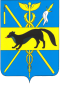 СОВЕТ НАРОДНЫХ ДЕПУТАТОВБОГУЧАРСКОГО МУНИЦИПАЛЬНОГО РАЙОНАВОРОНЕЖСКОЙ ОБЛАСТИРЕШЕНИЕот «29» августа 2017 г. № 401г. БогучарО внесении изменений в решениеСовета народных депутатов Богучарского муниципального района Воронежской области  от 27.12. 2012 года № 96 «Об оплате труда служащих органов местного самоуправления района, замещающих должности, не относящиеся к должностям муниципальной службы» В соответствии с Федеральным законом от 25.12.2008 № 273-ФЗ «О противодействии коррупции, Трудовым Кодексом Российской Федерации, в целях приведения нормативного правового акта в соответствие с требованиями действующего законодательства, Совет народных депутатов Богучарского муниципального района Воронежской области решил:1.Внести следующие изменения и дополнения в решение Совета народных депутатов Богучарского муниципального района от  27.12.2012 № 96 «Об оплате труда служащих органов местного самоуправления района, замещающих должности, не относящиеся к должностям муниципальной службы»:1.1. В приложении к решению «Положение об оплате труда  служащих  органов местного самоуправления района, замещающих должности, не относящиеся к должностям муниципальной службы пункт 4.4. части 4 изложить в следующей редакции:«4.4. В пределах фонда оплаты труда служащему может быть оказана дополнительная материальная помощь в размере одного должностного оклада в следующих случаях:- при наступлении юбилейных дат (50, 55, 60 и каждые последующие 5 лет); - при регистрации брака, на основании копии свидетельства о регистрации брака;- при рождении ребенка, на основании копии свидетельства о рождении;- в случае смерти близких родственников (родителей, супруга(и), детей), на основании копии свидетельства о смерти и документов, подтверждающих родство;- в связи с утратой или повреждением имущества в результате стихийного бедствия, пожара, кражи, аварий систем водоснабжения, отопления и другими чрезвычайными обстоятельствами, на основании подтверждающих документов;- в случае нуждаемости в лечении, в связи с расходами, произведенными на лечение, восстановление после длительной болезни, на основании подтверждающих документов. Выплата дополнительной материальной помощи производится в соответствии с правовым актом органа местного самоуправления.».2. Контроль  за исполнением данного решения возложить на постоянную комиссию Совета народных депутатов Богучарского муниципального района по бюджету, финансам, налогам и предпринимательству (Фурсов Ю.И.) и заместителя главы администрации Богучарского муниципального района Кожанова А.Ю..Глава Богучарского муниципального района                                                              А.М. Василенко